АДМИНИСТРАЦИЯГАЛИЧСКОГО МУНИЦИПАЛЬНОГО  РАЙОНАКОСТРОМСКОЙ ОБЛАСТИР А С П О Р Я Ж Е Н И Еот   « 25 »   августа  2020  года  № 139-рг. ГаличО проведении муниципального конкурса «Лучший предприниматель Галичского муниципального района  Костромской области в 2020 году»        В целях формирования  положительного образа предпринимателя, популяризации роли предпринимательства, содействия развитию малого и среднего предпринимательства на территории Галичского муниципального района Костромской области        1. Провести в 2020 году муниципальный  конкурс «Лучший предприниматель Галичского муниципального района Костромской области в 2020 году».2. Утвердить:1) Положение о муниципальном конкурсе «Лучший предприниматель Галичского муниципального района Костромской области в 2020 году» (приложение 1);2)  Состав конкурсной комиссии по подведению итогов  муниципального конкурса «Лучший предприниматель Галичского муниципального района Костромской области в 2020 году» (приложение 2).3. Расходы, связанные с награждением победителей муниципального  конкурса, произвести за счет средств, предусмотренных п.1.8 муниципальной программы «Развитие малого и среднего предпринимательства Галичского муниципального района Костромской области на 2018-2020 годы», утвержденной постановлением администрации Галичского муниципального района от 23 марта 2017 года № 69 ( в редакции от 9 июля  2018 года № 192, от 26 сентября 2018 года №258, от 24 декабря 2018 года №392, от 11 ноября 2019 года № 366, от 11 августа 2020 года № 219).4. Контроль  исполнения настоящего распоряжения возложить на первого заместителя главы администрации Галичского муниципального района Костромской области Фоменко В.А.5. Настоящее распоряжение  вступает   силу со дня его подписания и подлежит официальному опубликованию.  Исполняющий обязанности    главы муниципального района                                                 В.А.Фоменко              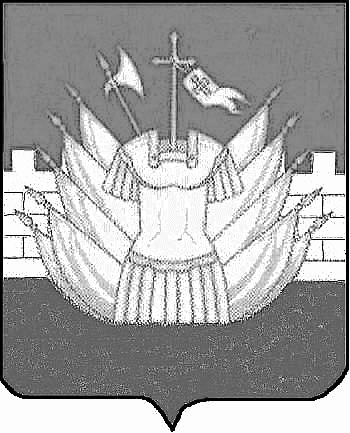 